                 Эстафета  им.Е.И. Пичугина  5 мая  2016 г.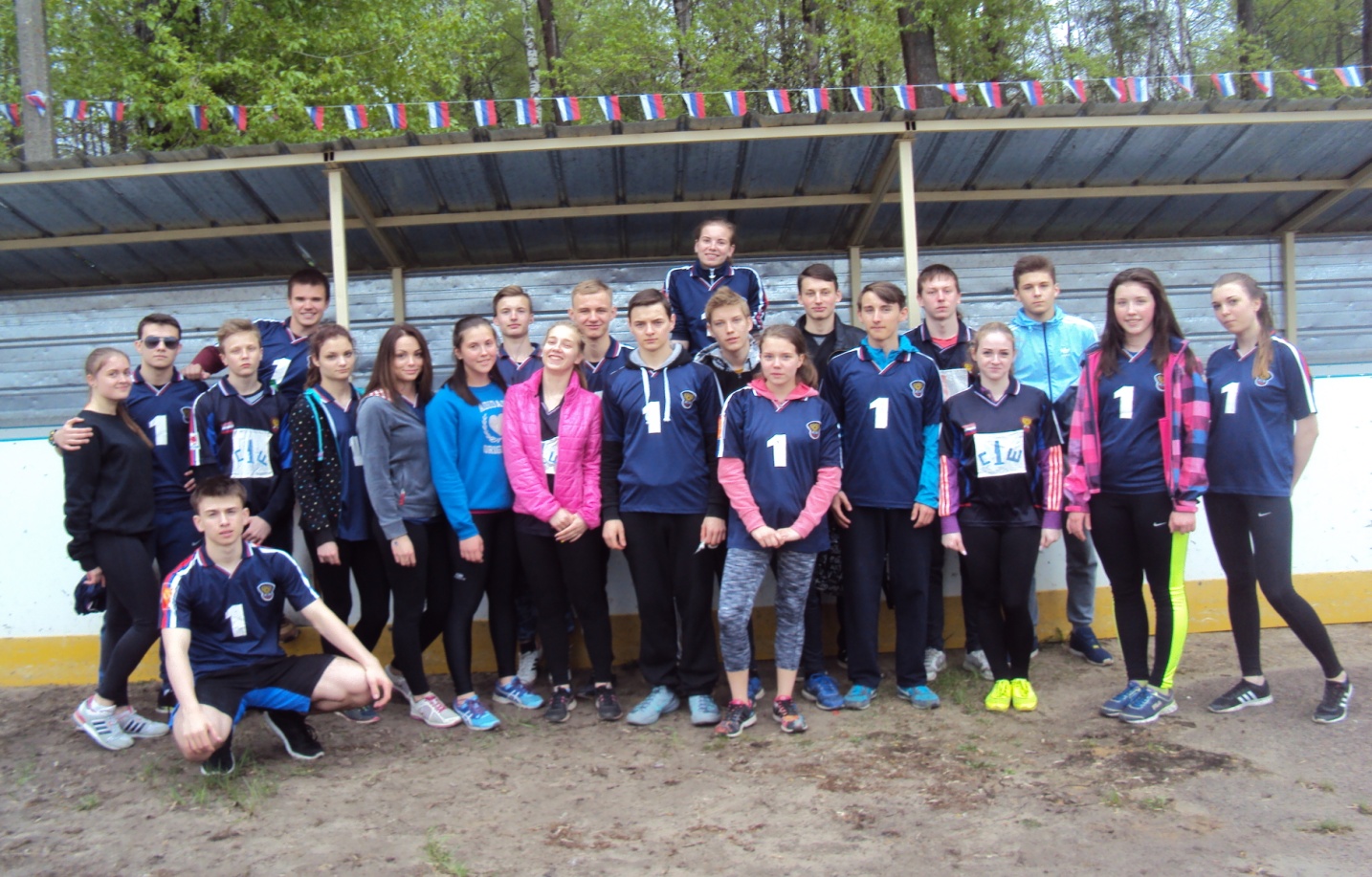                                               9 мая  2016 г.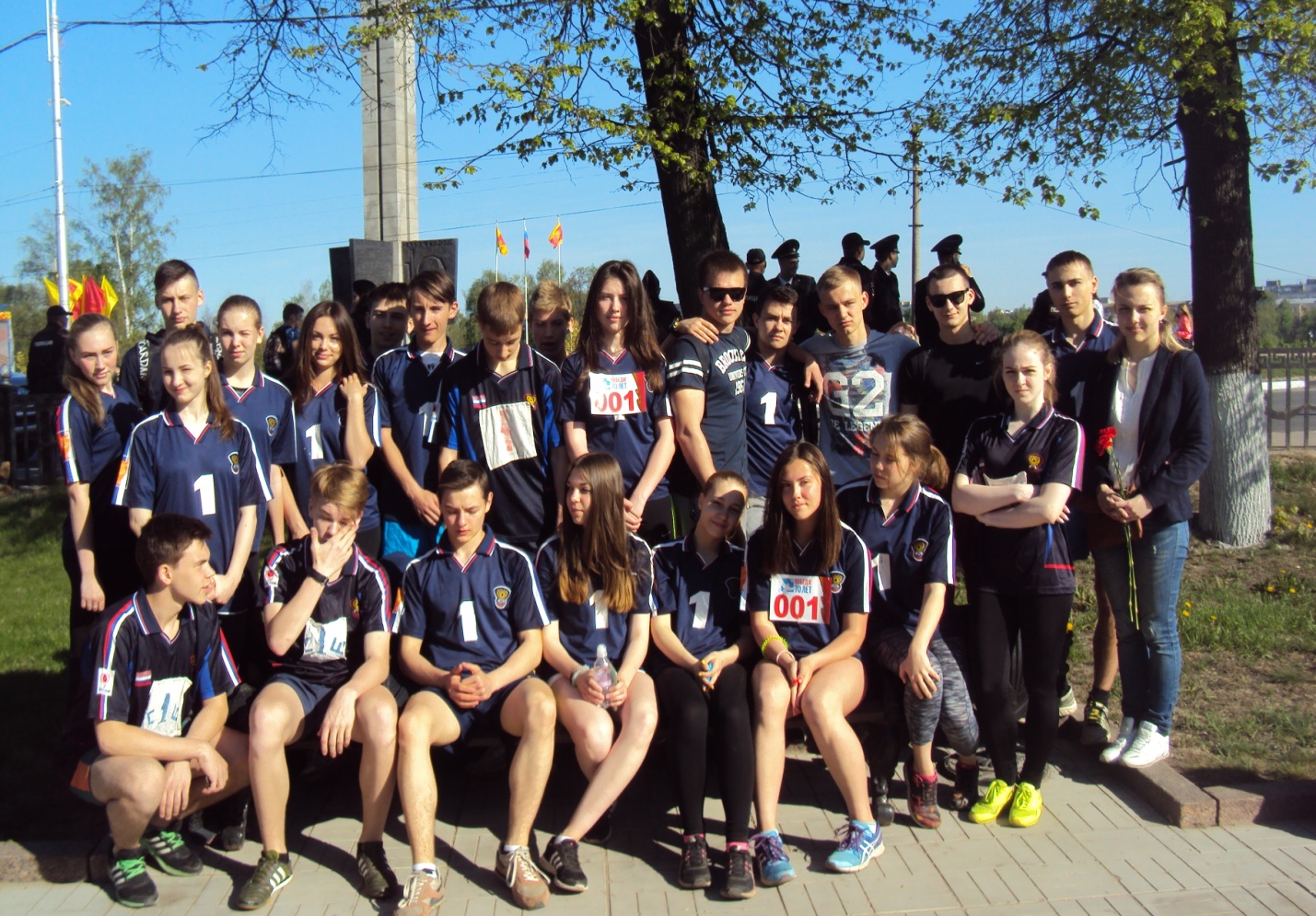                                        ОРЛЕНОК   2016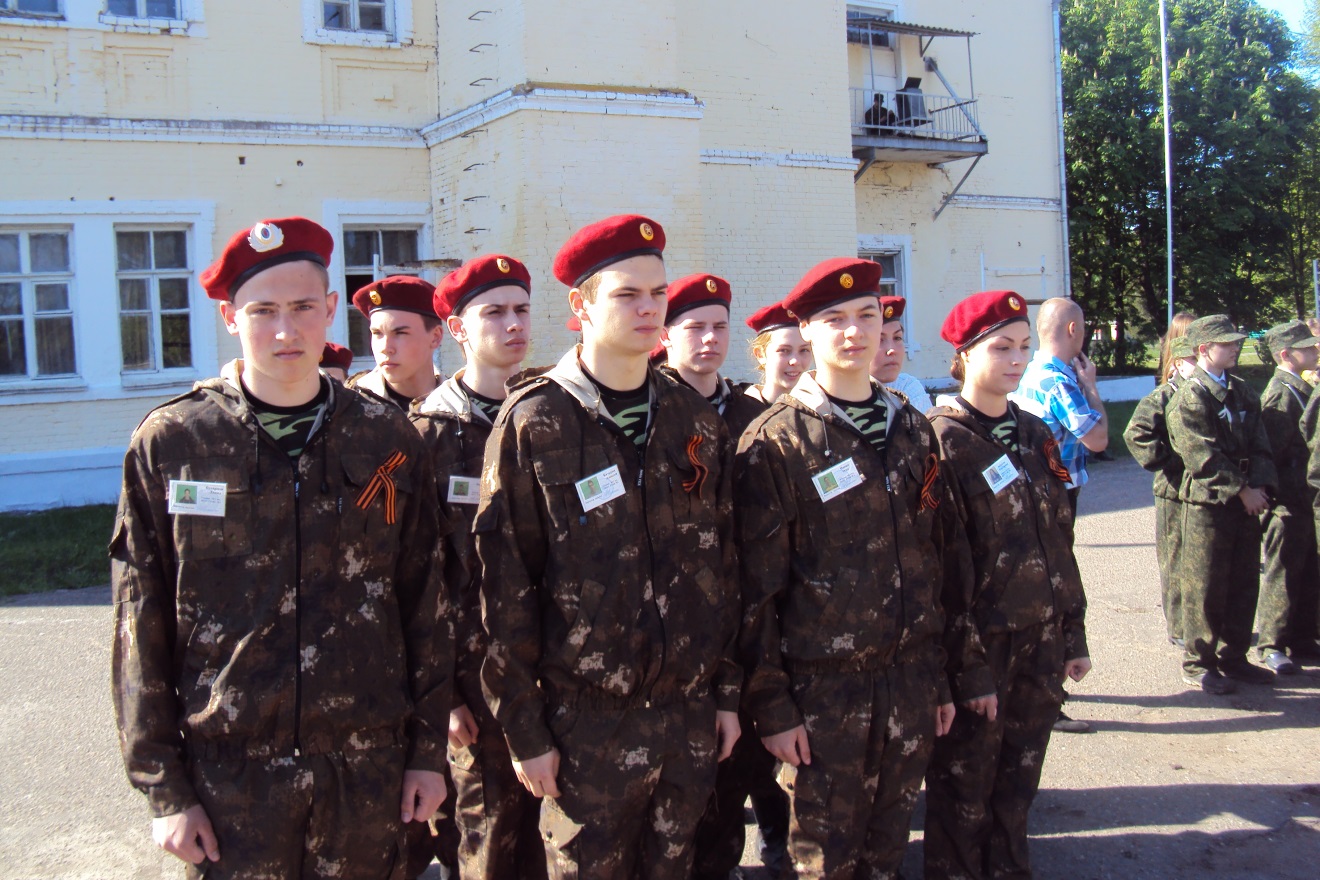 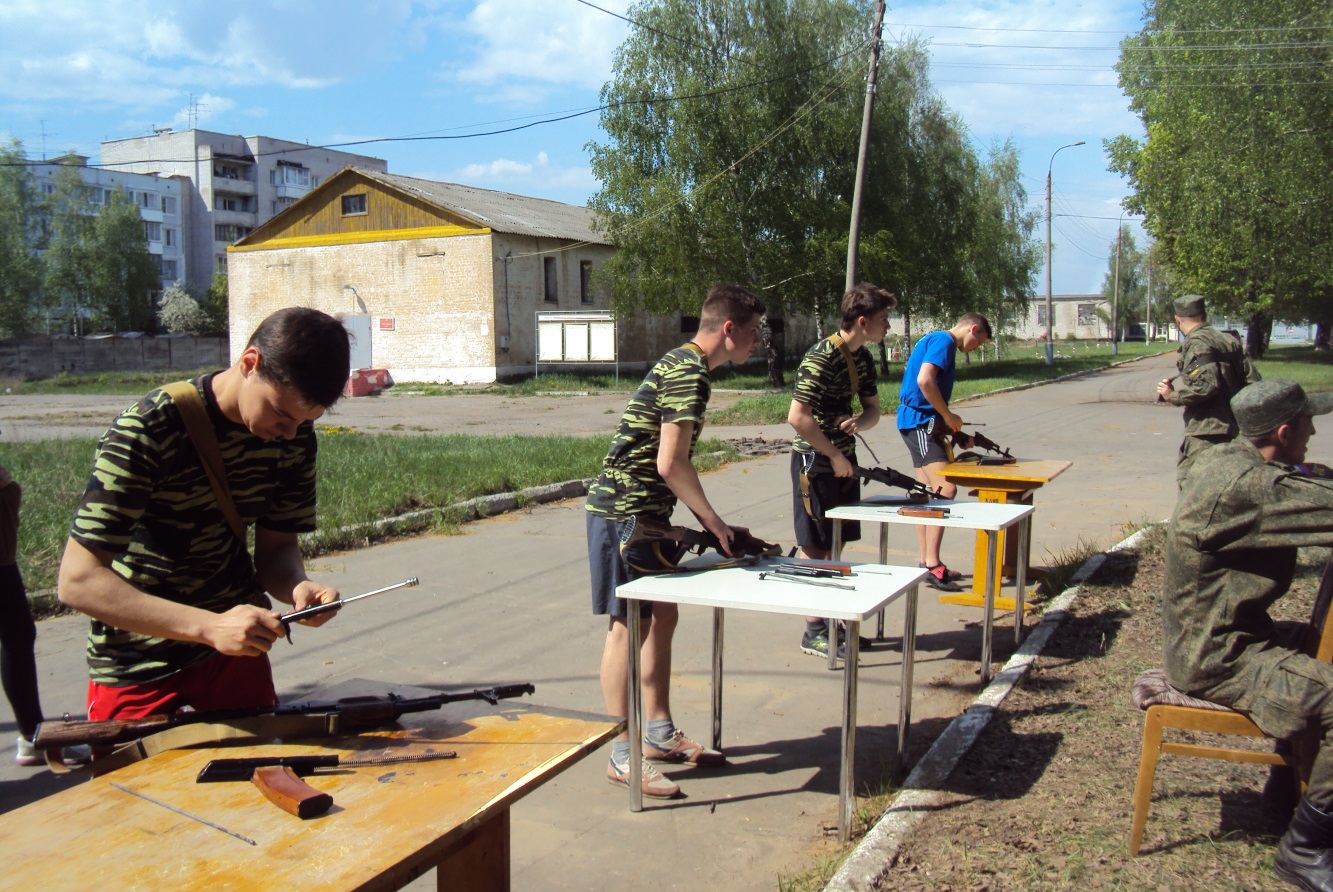 ОРЛЕНОК   2016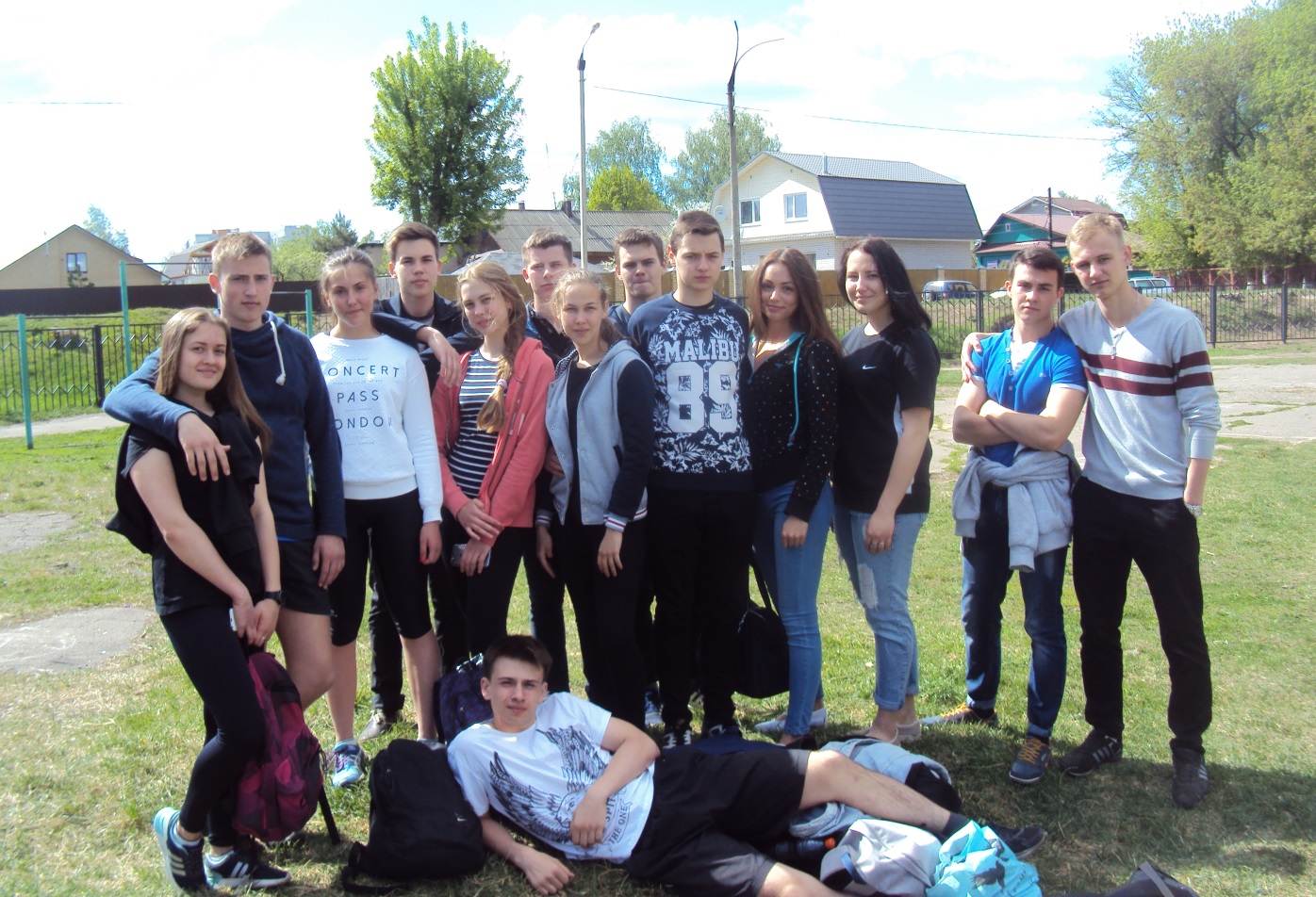 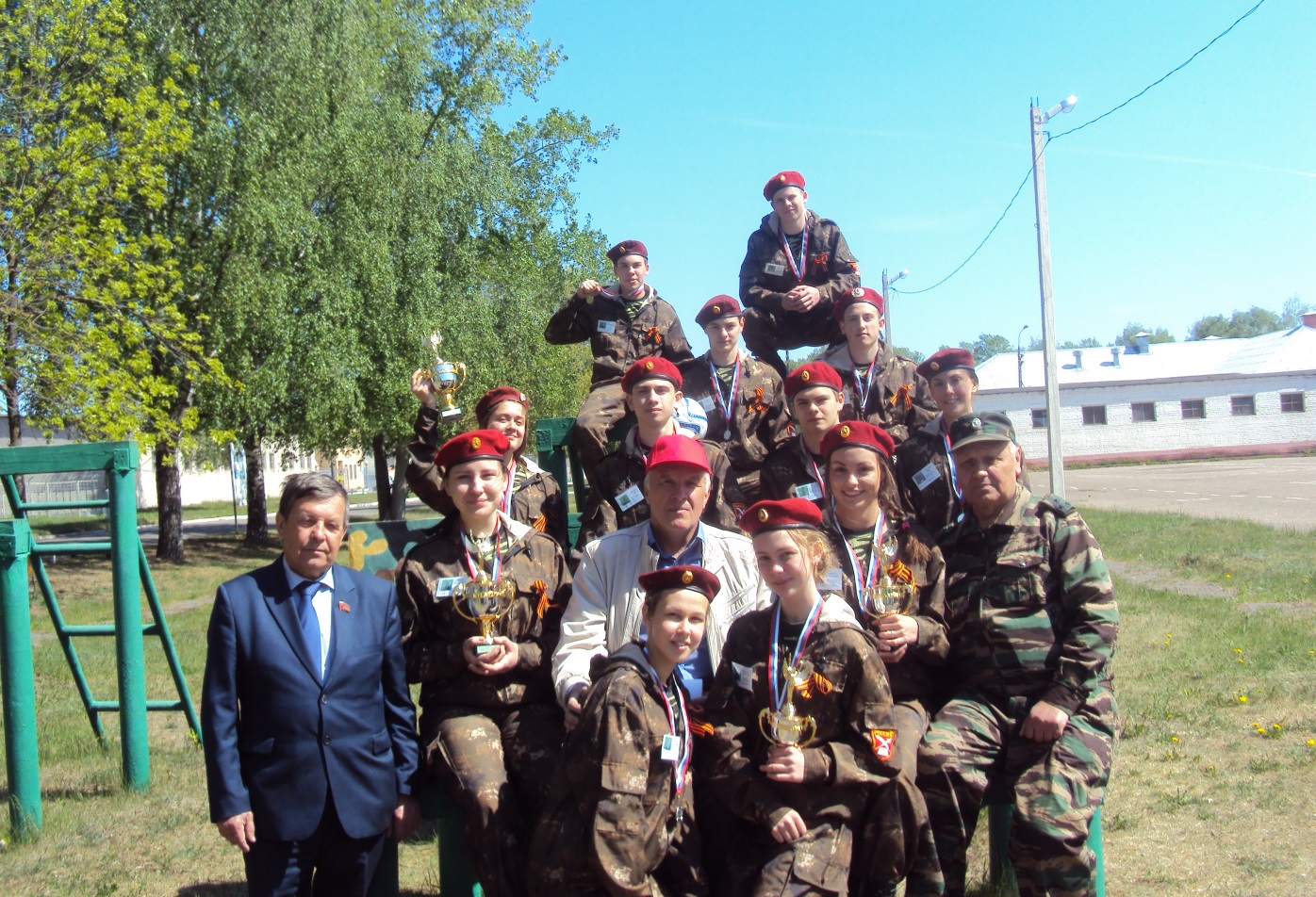 